Comprehension Comprehension means _____________ __________________________________________. Ways I work on my comprehension in IDEC: 1. ____________________________2. ____________________________3. ____________________________4. ____________________________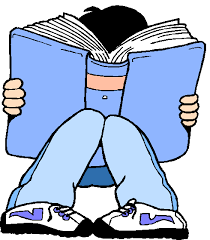 This work shows that my reading comprehension has __________________________________________.Next semester I want to_________________________________________________________________.  